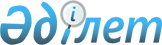 Об установлении квоты рабочих мест для трудоустройства инвалидов на 2019 годПостановление акимата города Приозерск Карагандинской области от 11 февраля 2019 года № 6/25. Зарегистрировано Департаментом юстиции Карагандинской области 14 февраля 2019 года № 5185
      В соответствии с Законом Республики Казахстан от 23 января 2001 года "О местном государственном управлении и самоуправлении в Республике Казахстан", подпунктом 1) статьи 31 Закона Республики Казахстан от 13 апреля 2005 года "О социальной защите инвалидов в Республике Казахстан", подпунктом 6) статьи 9 Закона Республики Казахстан от 6 апреля 2016 года "О занятости населения", Приказом Министра здравоохранения и социального развития Республики Казахстан от 13 июня 2016 года № 498 "Об утверждении Правил квотирования рабочих мест для инвалидов" (зарегистрировано в Реестре государственной регистрации нормативных правовых актов № 14010), акимат города Приозерск ПОСТАНОВЛЯЕТ:
      1. Установить квоту рабочих мест для инвалидов в размере от 2% до 4% для организаций независимо от организационно-правовой формы и формы собственности в процентном выражении от списочной численности рабочих мест, без учета рабочих мест на тяжелых работах, работах с вредными, опасными условиями труда согласно приложению.
      2. Контроль за исполнением настоящего постановления возложить на заместителя акима города Приозерск Казиеву Б.А.
      3. Настоящее постановление вводится в действие по истечении десяти календарных дней после дня первого официального опубликования. Перечень организаций города Приозерск, для которых устанавливается квота рабочих мест для инвалидов
					© 2012. РГП на ПХВ «Институт законодательства и правовой информации Республики Казахстан» Министерства юстиции Республики Казахстан
				
      Аким города

К. Камзин
Приложение к постановлению 
акимата города Приозерск №____
от "___" _______ 20__ г. 
№
Наименование организации
Списочная численность работников
Размер квоты (% от списочной численности работников)
Количество рабочих мест для инвалидов
1.
Коммунальное государственное предприятие "Управление жилищно-коммунального реформирования"
173
3
5
2.
Коммунальное государственное казенное предприятие "Центр детско-юношеского творчества "Достық" города Приозерск"
77
2
2